Zahtjev se podnosi nadležnom upravnom odjelu Grada u roku od 15 dana prije održavanja prigodne proslaveZahtjev je moguće predati osobno u urudžbeni zapisnik PristojbaPristojba: 9,29 EUR (2,65 EUR podnesak tar.br. 1 Tarife upravnih pristojbi uz Zakon o upravnim pristojbama i 6,64 EUR rješenje tar.br.2 Tarife upravnih pristojbi uz Zakon o upravnim pristojbama)Pristojbena obveza nastaje u trenutku predaje zahtjeva.Pristojba se plaća uplatom izravno na račun Grada Nove Gradiške (podaci o uplati: IBAN  HR6623600001828400003, Model: HR68  5703-OIB podnositelja zahtjeva, Opis: zahtjev za produženje radnog vremena ugostiteljskog objekta). Iznimno se može platiti i u državnim biljezima.Ako se pristojba uplaćuje izravno na propisani račun, uz zahtjev je potrebno dostaviti dokaz o uplati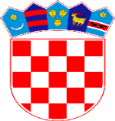 REPUBLIKA HRVATSKABRODSKO-POSAVSKA ŽUPANIJAGRAD NOVA GRADIŠKA UPRAVNI ODJEL ZA KOMUNALNE DJELATNOSTITrg Kralja Tomislava 1, 35400 Nova GradiškaZAHTJEV ZA PRODUŽENJA RADNOG VREMENA UGOSTITELJSKOG OBJEKTATemeljem članka 14.i 15. Odluke o ugostiteljskoj djelatnosti (“Novogradiški glasnik”,  br. 5/15.) podnosim  Zahtjev za izdavanje Rješenja o drugačijem radnom vremenu prema slijedećim podacima:Naziv trgovačkog društva ili obrta:Sjedište:Odgovorna osoba:OIB:Br. tel./mob___________________________            e-mail:________________________________       Naziv i adresa ugostiteljskog objekta za koji se traži drugačije radno vrijeme:Skupina/vrsta ugostiteljskog objekta – podcrtati odgovarajuće - „Restorani“ restoran, gostionica, zdravljak, zalogajnica, pečenjarnica, pizzeria, bistro, slastičarnica,objekti brze prehrane„Barovi“ kavana, noćni klub, noćni bar, caffe bar, disko klub, pivnica, buffet, krčma, konoba, klet Radno vrijeme objekta:           od:__________ sati       do: sati____________Zahtjev za produženje radnog vremena                                           Od_________sati      do________sati za dan_________2024.                                            Od_________sati      do________sati za dan_________2024. Opis Zahtjeva: (obvezno navesti razlog zbog kojeg se produženje radnog vremena traži)._____________________________________________________________________________________________________________________________________________________________________________________________________________________________________________________Svojim potpisom potvrđujem da sam suglasan/a da se moji podaci upotrijebe u svrhu izdavanja traženog akta uz poštivanje odredbi Opće uredbe EU o zaštiti osobnih podataka 2016/679 i Zakona o provedbi Opće uredbe o zaštiti podataka (NN broj 42/18).Izjavljujem pod kaznenom i materijalnom odgovornosti da nije donesena mjera ranijeg završetka radnog vremena odnosno nije pokrenut postupak za skraćenje radnog vremena.                                                                                                         Potpis i pečat odgovorne osobe:Nova Gradiška,_______________2024.  Uz zahtjev obvezno priložit: Potvrdu Grada Nove Gradiške o podmirenim obvezama prema Gradu Rješenje o ispunjavanju minimalnih uvjeta za ugostiteljski objektRješenje Ministarstva zdravstva, Sanitarne inspekcije da su provedene mjere za zaštitu od buke u noćnim uvjetima radaUpravna pristojba od 9,29 EUR